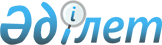 Об определении перечня должностей специалистов в области здравоохранения, социального обеспечения, образования, культуры, спорта и ветеринарии, являющихся гражданскими служащими и работающих в сельской местностиПостановление акимата города Кентау Южно-Казахстанской области от 21 декабря 2017 года № 351. Зарегистрировано Департаментом юстиции Южно-Казахстанской области 10 января 2018 года № 4391
      В соответствии с подпунктом 2) статьи 18, пунктом 9 статьи 139 Трудового кодекса Республики Казахстан от 23 ноября 2015 года, пунктом 2 статьи 31 Закона Республики Казахстан от 23 января 2001 года "О местном государственном управлении и самоуправлении в Республике Казахстан", акимат города Кентау ПОСТАНОВЛЯЕТ:
      1. Определить перечень должностей специалистов в области здравоохранения, социального обеспечения, образования, культуры, спорта и ветеринарии, являющихся гражданскими служащими и работающих в сельской местности, финансируемых из городского бюджета, согласно приложениям к настоящему постановлению 1, 2, 3, 4, 5, 6.
      2. Признать утратившим силу постановление акимата города Кентау от 27 июля 2017 года № 201 "Об определении перечня должностей специалистов в области социального обеспечения, образования, культуры, спорта и ветеринарии, являющихся гражданскими служащими и работающих в сельской местности" (зарегистрировано в Реестре государственной регистрации нормативных правовых актов за № 3839, опубликовано 27 августа 2017 года в газете "Кентау" и в Эталонном контрольном банке нормативных правовых актов Республики Казахстан в электронном виде 29 августа 2017 года).
      3. Государственному учреждению "Аппарат акима города Кентау" в установленном законодательством Республики Казахстан порядке обеспечить:
      1) государственную регистрацию настоящего постановления в территориальном органе юстиции;
      2) в течение десяти календарных дней со дня государственной регистрации настоящего постановления акимата направление его копии в бумажном и электронном виде на казахском и русском языках в Республиканское государственное предприятие на праве хозяйственного ведения "Республиканский центр правовой информации" для официального опубликования и включения в Эталонный контрольный банк нормативных правовых актов Республики Казахстан;
      3) в течение десяти календарных дней после государственной регистрации настоящего постановления направление его копии на официальное опубликование в периодические печатные издания, распространяемых на территории города Кентау;
      4) размещение настоящего постановления на интернет-ресурсе акимата города Кентау после его официального опубликования.
      4. Контроль за исполнением настоящего постановления возложить на заместителя акима города Кентау Р.Мынбаева.
      "СОГЛАСОВАНО"
      Секретарь Кентауского
      городского маслихата      Т.Балабиев 
      20 декабря 2017 год Перечень должностей специалистов в области социального обеспечения, являющихся гражданскими служащими и работающих в сельской местности
      1. Руководитель и заместитель руководителя государственного учреждения и казенного предприятия (за исключением заместителя руководителя по экономическим, финансовым и административно-хозяйственным вопросам), руководитель структурного подразделения (отдела, отделения), за исключением подразделения (отдела, отделения) административно-хозяйственного назначения.
      2. Специалисты (высшей, первой, второй категории, без категории): врач, медицинская сестра всех наименований, диетическая сестра, акушер, фельдшер, фармацевт, учитель, методист, воспитатель, логопед, психолог, дефектолог, инструктор по плаванию, инструктор по трудотерапии, инструктор-методист по райттерапии (иппотерапии), инструктор по лечебной физкультуре, специалист по социальной работе, консультант по социальной работе, ассистент по социальной работе, социальный работник (всех наименований), культорганизатор, музыкальный руководитель. Перечень должностей специалистов в области образования, являющихся гражданскими служащими и работающих в сельской местности
      1. Руководитель и заместитель руководителя государственного учреждения и казенного предприятия (за исключением заместителя руководителя по экономическим, финансовым и административно-хозяйственным вопросам).
      2. Заведующий психолого – медико - педагогической консультацией, заведующий психолого-педагогическим коррекционным кабинетом, заведующий отделением, заведующий (начальник) лагерем, заведующий интернатом в организациях образования.
      3. Специалисты (старшие, высшей, первой, второй категории, без категории): учителя всех специальностей организаций образования, руководитель творческой мастерской (в организациях образования), руководитель физического воспитания (в организациях образования), преподователь-организатор начальной военной подготовки, социальный педагог, педагог-организатор, педагог дополнительного образования, учитель-логопед (логопед в учебном заведении), педагог-психолог, учитель-дефектолог, преподаватель, воспитатель (в организациях образования), тренер-преподаватель по спорту, (в организациях образования), вожатый, инструктор по физической культуре, заведующий учебно-производственной мастерской (в организациях образования), переводчик-дактилолог (сурдопереводчик в организациях образования), инструктор по труду (в организациях образования), культорганизатор (в организациях образования), лаборант, мастер производственного обучения, учебно-оздоровительного, учебно-воспитательного центра (комплекса), организациях образования, методист, музыкальный руководитель, аккомпаниатор, концертмейстер, аранжировщик, врачи всех специальностей, медицинская сестра, диетическая сестра, медицинский статист, заведующий библиотекой, библиотекарь. Перечень должностей специалистов в области культуры, являющихся гражданскими служащими и работающих в сельской местности
      1. Руководитель и заместитель руководителя государственного учреждения и казенного предприятия (за исключением заместителя руководителя по экономическим, финансовым и административно-хозяйственным вопросам), руководитель и заместитель руководителя филиала (за исключением заместителя руководителя по экономическим, финансовым и административно-хозяйственным вопросам).
      2. Художественный руководитель, заведующий труппой, заведующий музыкальной частью, заведующий художественно-постановочной частью, заведующий литературно-драматической частью, заведующий библиотекой, заведующий архивохранилищем, руководитель отдела, за исключением отдела административно-хозяйственного назначения.
      3. Специалисты (главные, высшей, первой, второй категории, без категории): аккомпаниатор, артист, библиотекарь, редактор, режиссер, ассистент режиссера, помощник режиссера, звукорежиссер, культорганизатор, методист всех наименований (основных служб), художники всех наименовании, хореограф, хранитель фондов, архивист по учету фондов музеев, архивист, экскурсовод, искусствовед, дизайнер.
      4. Научный сотрудник (в том числе главный, ведущий, старший, младший).
      5. Технические исполнители: музейный смотритель. Перечень должностей специалистов в области спорта, являющихся гражданскими служащими и работающих в сельской местности
      1. Руководитель и заместитель руководителя государственного учреждения и казенного предприятия (за исключением заместителя руководителя по экономическим, финансовым и административно-хозяйственным вопросам), руководитель филиала, заместитель руководителя филиала (за исключением заместителя руководителя по экономическим, финансовым и административно-хозяйственным вопросам).
      2. Специалисты (главный, старший, высшей, первой, второй категории, без категории): тренер, методист, тренер-преподаватель, инструктор, хореограф, тренер-массажист, врач, медицинская сестра. Перечень должностей специалистов в области ветеринарии, являющихся гражданскими служащими и работающих в сельской местности
      1. Руководитель и заместитель руководителя государственного учреждения и казенного предприятия (за исключением заместителя руководителя по экономическим, финансовым и административно-хозяйственным вопросам).
      2. Специалисты (высшей, первой, второй категории, без категории): ветеринарный врач, ветеринарный врач лаборатории, ветеринарный лаборант, зоотехник, бактериолог, вирусолог, ветеринарный фельдшер, техник по искусственному осеменению животных. Перечень должностей специалистов в области здравоохранения, являющихся гражданскими служащими и работающих в сельской местности
      1. Руководитель и заместитель руководителя государственного учреждения и казенного предприятия (за исключением заместителя руководителя по экономическим, финансовым и административно-хозяйственным вопросам).
      2. Руководитель и заместитель руководителя подразделения, отделения, станции, отдела, центра (за исключением заместителя руководителя по экономическим, финансовым и административно-хозяйственным вопросам), заведующий аптекой, заведующий лабораторией.
      3. Специалисты (главные, старшие, высшей, первой, второй категории, без категории): врачи всех специальностей и учителя всех специальностей, медицинская (ий) сестра (брат) всех наименований, провизор (фармацевт), социальный работник, специалист-эксперт в здравоохранении, специалист лаборатории, специалист общественного здравоохранения (эпидемиолог, статистик, методист), специалист-психолог, фельдшер всех наименований, акушер (ка), лаборант (медицинский), зубной врач (дантист), зубной техник (лаборант зубопротезного отделения, кабинета), помощник врача-стоматолога (ассистент стоматолога), рентгенолаборант, фармацевт, гигиенист стоматологический, оптик, оптикометрист, инструктор по лечебной физкультуре, диетическая сестра, медицинский регистратор, техник-дозиметрист, инструктор-дезинфектор, библиотекарь, воспитатель, музыкальный руководитель.
					© 2012. РГП на ПХВ «Институт законодательства и правовой информации Республики Казахстан» Министерства юстиции Республики Казахстан
				
      Аким города Кентау

А. Макулбаев
Приложение 1
к постановлению
акимата города
Кентау от 21 декабря
2017 года № 351Приложение 2
к постановлению
акимата города
Кентау от 21 декабря
2017 года № 351Приложение 3
к постановлению
акимата города
Кентау от 21 декабря
2017 года № 351Приложение 4
к постановлению
акимата города
Кентау от 21 декабря
2017 года № 351Приложение 5
к постановлению
акимата города
Кентау от 21 декабря
2017 года № 351Приложение 6
к постановлению
акимата города
Кентау от 21 декабря
2017 года № 351